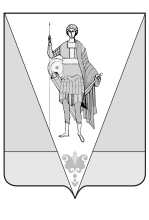 АДМИНИСТРАЦИЯ  МУНИЦИПАЛЬНОГО ОБРАЗОВАНИЯ«ВЕРХНЕТОЕМСКИЙ  МУНИЦИПАЛЬНЫЙ  РАЙОН»ФИНАНСОВОЕ УПРАВЛЕНИЕР А С П О Р Я Ж Е Н И Е   от 24 декабря 2021 года № 128 рфс. Верхняя ТоймаОб утверждении плана осуществления финансовым управлением администрации Верхнетоемского муниципального округа муниципального финансового контроля на 2022 годВ соответствии с пунктом 16 Порядка осуществления муниципального финансового контроля администрацией муниципального образования «Верхнетоемский муниципальный район», утвержденного постановлением администрации муниципального образования «Верхнетоемский муниципальный район» от 08 апреля 2015 года № 1/5:1. Утвердить прилагаемый план осуществления финансовым управлением администрации Верхнетоемского муниципального округа муниципального финансового контроля на 2022 год.2. Контроль за исполнением настоящего распоряжения возложить на начальника отдела контроля И.В. Тузлукова.Исполняющий обязанностиначальника финансового управленияадминистрации муниципального образования«Верхнетоемский муниципальный район»                                           Г.В. РычковаПЛАНосуществления финансовым управлением 
администрации Верхнетоемского муниципального округа 
муниципального финансового контроля на 2022 год(в ред. распоряжения финансового управления администрации
 Верхнетоемского муниципального района от 29 июля 2022 года № 100 рф)________________________УТВЕРЖДЕНраспоряжением финансового управления администрации муниципального образования «Верхнетоемский муниципальный район»от 24 декабря 2021 года № 128 рф№ п/пСубъект проверкиСубъект проверкиСубъект проверкиПроверяемый периодМетод контроляФорма проверкиМесяц начала проведения проверкиПредмет проведения проверки№ п/пнаименованиеИННадрес местонахожденияПроверяемый периодМетод контроляФорма проверкиМесяц начала проведения проверкиПредмет проведения проверки1234567891муниципальное бюджетное образовательное учреждение муниципального образования «Верхнетоемский муниципальный район» «Верхнетоемская средняя общеобразовательная школа»2908000369165500, Архангельская область, село Верхняя Тойма, ул. Кулижского, 20Б2021 годпроверкакамеральнаяапрельПроверка использования субсидии на финансовое обеспечение муниципального задания на оказание муниципальных услуг (выполнение работ)2администрация Верхнетоемского муниципального округа 2908005127165500, Архангельская область, село Верхняя Тойма, ул. Кировская, 62021 годпроверкакамеральнаясентябрьПроверка правильности администрирования и учета прочих поступлений от использования имущества, находящегося в собственности муниципальных районов3муниципальное бюджетное образовательное учреждение муниципального образования «Верхнетоемский муниципальный район» «Авнюгская средняя общеобразовательная школа2908002905165511, Архангельская область, Верхнетоемский район, п. Авнюгский, ул. Строительная, д. 162021 годпроверкакамеральнаяоктябрьПроверка использования субсидии на финансовое обеспечение муниципального задания на оказание муниципальных услуг (выполнение работ)1234567894муниципальное бюджетное образовательное учреждение муниципального образования «Верхнетоемский муниципальный район» «Корниловская средняя общеобразовательная школа»2908000841165502, Архангельская область, п. Двинской, ул. Труфанова, 182021 годпроверкакамеральнаядекабрьПроверка использования субсидии на финансовое обеспечение муниципального задания на оказание муниципальных услуг (выполнение работ)